  PLAY WHERE YOU 			ONLY WORK ON WHAT IS 		ACHIEVE SPEED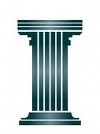        CAN WIN				ESSENTIAL/PRODUCTIVE			OF EXECUTIONINTRINSIC ADVANTAGE=			        BIGGEST ROI				SYSTEMS MOMENTUM								FINISH FIRST.PROJECTS FIRST.						